Al Dirigente Scolasticodell’ I.I.S. “Altiero Spinelli”Via Giacomo Leopardi, 13220099 – Sesto San Giovanni (MI) Oggetto: Richiesta di certificato. Il sottoscritto ___________________________________________________________________________________  e la sottoscritta__________________________________________________________________________________,che esercitano la responsabilità genitoriale dell’alunno/a _______________________________________________nato/a a _______________________  il _________________  iscritto/a per l’anno scolastico _________________ alla classe __________ sezione __________della scuola: • 	Istituto “SPINELLI” - (Liceo – ITIS ) di Sesto San Giovanni (MI)• 	Sede IPSIA “FERRARIS” – (Professionale) di Sesto San Giovanni (MI)• 	Sede IPSIA “MOLASCHI” di Cusano Milanino (MI)chiedono Il rilascio del certificato di:_______________________________________________________________________________________________Per il seguente motivo ____________________________________________________________________________Firma * ___________________________________________* NEL CASO IN CUI LA DOMANDA SIA FORMULATA E SOTTOSCRITTA DA UNO SOLO DEI SOGGETTI CHE ESERCITANO LA RESPONSABILITÀ’ GENITORIALE OCCORRE SOTTOSCRIVERE ANCHE LA SEGUENTE DICHIARAZIONE: Ai sensi e per gli effetti del D.P.R. 445/2000 e s.m.i.,consapevole delle sanzioni penali richiamate dall’art. 76 del citato D.P.R. in caso di dichiarazioni mendaci, dichiaro sotto la mia personale responsabilità di esprimere anche la volontà dell’altro genitore che esercita la patria potestà dell’alunno/a, il quale conosce e condivide le scelte esplicitate attraverso la presente richiesta di nulla osta. 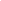 RECAPITI: TEL. _________________________ CITTÀ’ _______________________________________ PROV _______RESIDENZA VIA/PIAZZA ______________________________________ EMAIL _______________________________________________________, lì _______________ 		Firma _____________________________________